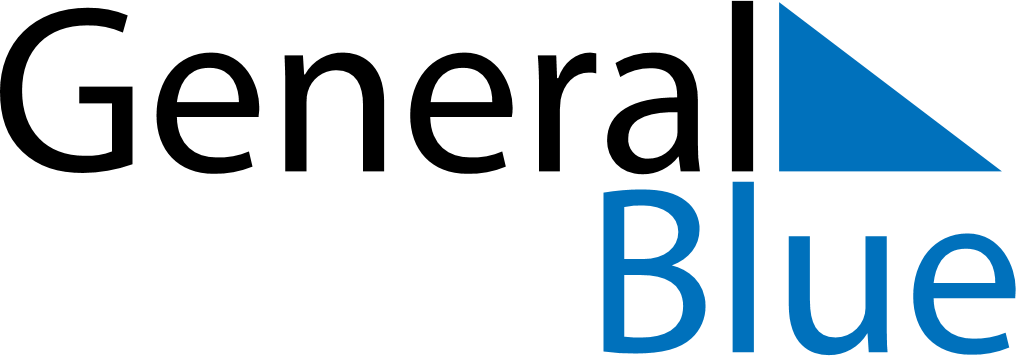 June 1879June 1879June 1879June 1879June 1879SundayMondayTuesdayWednesdayThursdayFridaySaturday123456789101112131415161718192021222324252627282930